ГОСУДАРСТВЕННОЕ БЮДЖЕТНОЕ ПРОФЕССИОНАЛЬНОЕ ОБРАЗОВАТЕЛЬНОЕ УЧРЕЖДЕНИЕ РЕСПУБЛИКИ ХАКАСИЯ  «ХАКАССКИЙ ПОЛИТЕХНИЧЕСКИЙ КОЛЛЕДЖ» ОТЧЕТ 
за 2017-2018 учебный годО ДЕЯТЕЛЬНОСТИ РЕСПУБЛИКАНСКОЙ ИННОВАЦИОННОЙ ПЛОЩАДКИ
«ПРОЕКТИРОВАНИЕ И ВНЕДРЕНИЕ ЭЛЕКТРОННОЙ СРЕДЫ ДЛЯ ДИСТАНЦИОННОГО ОБУЧЕНИЯ КОНКУРЕНТОСПОСОБНОГО СПЕЦИАЛИСТА НА РЫНКЕ ТРУДА НОВЫХ И ПЕРСПЕКТИВНЫХ ПРОФЕССИЙ» (2017-2020 годы)Абакан, 2018г.Полное название учреждения образования (в соответствии с лицензией и Уставом): Государственное бюджетное профессиональное образовательное учреждение Республики Хакасия «Хакасский политехнический колледж»Тема инновационного проекта (программы): ИННОВАЦИОННАЯ ПЛОЩАДКА «Проектирование и внедрение электронной среды для дистанционного обучения конкурентоспособного специалиста на рынке труда новых и перспективных профессий» (2017-2020 годы)Сроки реализации инновационного проекта (программы): 2017-2020гг.Отчетный период: сентябрь  2017г. – сентябрь 2018г.Ф.И.О. руководителя учреждения – Шелуха Николай Васильевич список исполнителей:руководитель рабочей группы:-Лукьянова Е.П., преподаватель высшей категории, председатель П(Ц)Кчлены проектной группы:члены рабочей группы:Используемые сокращенияОсновные понятия по организации электронного обучения даны в Положении о реализации образовательных программ с применением электронного обучения и дистанционных образовательных технологий (Приложение 4)Цель инновационной деятельности за отчетный период (2017-2018 учебный год): Создание условий для внедрения электронного обучения в образовательный процесс с применением ДОТ с целью подготовки конкурентоспособного специалиста на рынке труда новых и перспективных профессий.Реализация РИП «Проектирование и внедрение электронной среды для дистанционного обучения конкурентоспособного специалиста на рынке труда новых и перспективных профессий» базируется на основе разработанной модели (Приложение 1). Программа реализации инновационного проекта предусматривает четыре этапа: подготовительный, организационный, основной, заключительный.2017-2018 учебный год - организационный этап, в реализации которого Проектной группой разрабатывались нормативно-правовые акты и методические материалы, апробировались учебные материалы (лекции, практические работы, внеаудиторные работы). Была организована работа по экспертизе УММ. Введены в эксплуатацию аппаратно-программные средства.  Сформирована рабочая группа, проводились мероприятия по повышению квалификации педагогов в области ИКТ. Проведенные мероприятия для достижения цели за отчетный период:2. Информационно-аналитическая справка о результативности инновационной деятельности образовательного учреждения:2.1. Продуктивность реализации инновационного проекта (программы):Выполнение показателей за отчетный период2.2 Управление инновационной деятельностью:Анализ нормативно-правового обеспечения представлен в Приложении 2. Основные выводы:Федеральным законом об образовании установлены ключевые положения по осуществлению образовательной деятельности с применением ЭО. Порядок применения организациями, осуществляющими образовательную деятельность, электронного обучения, дистанционных образовательных технологий при реализации образовательных программ выступает как основополагающий специальный нормативный правовой акт, регулирующий применение электронного обучения и дистанционных образовательных технологий. Перечни профессий и специальностей, реализация образовательных программ по которым не допускается с применением исключительно электронного обучения, дистанционных образовательных технологий, установлены только для среднего профессионального образования.В целом, нормативно - правовое регулирование применения электронного обучения имеет рамочный характер. Соответствующими нормативно - правовыми актами установлены только наиболее общие нормы.В связи с этим большое значение имеет регулирование применения электронного обучения на уровне организаций, осуществляющих образовательную деятельность. На сегодняшний утверждены:Положение об инновационной деятельности в ГБПОУ РХ ХПК (Приказ директора № 6 от 22 февраля 2017 г.) (отчет за 2017 г.) Положение о разработке ЭОР в ГБПОУ РХ ХПК (Приказ директора № 37 от 1 августа 2018 г.) (Приложение 3)В процессе согласования Положение о реализации образовательных программ с применением электронного обучения и дистанционных образовательных технологий (Приложение 4)В процессе разработки Положение о разработке и утверждении рабочих программ учебных дисциплин и профессиональных модулей в ГБПОУ РХ ХПК  В процессе редактирования Положение о порядке доступа педагогических работников к информационно - телекоммуникационным сетям и базам данных, учебным и методическим материалам, музейным фондам, материально-техническим средствам обеспечения образовательной деятельности Приказ № 52 от 07.03.2014Разработаны и утверждены шаблоны учебно-методических материалов по дисциплинам и профессиональным модулям для размещения в электронной образовательной среде (Протокол Методического совета  №10 от 22 июня 2017 г.) (отчет за 2017 г.)Издан приказ директора № 43 от 13.09.2017 г. об организации работы инновационной площадки. С целью повышения эффективности работы в 2018 г. были внесены изменения в Программу модернизации компьютерной техники для организации работы ЭОС на основе MoodleВ 2018 г.  прошло обновление материально-технической базы. В ходе модернизации было приобретено:1. Сервер Dell Power Edge T30E3-1225v5/16 Gb ECC/1Tb2. Два жестких диска для сервера - HGST SATA-III 2 TB3. 10  ПК - IntelCore i5/H110M/8GB DDR4/500GBТаким образом, на данном этапе продолжает формироваться локальная нормативно-правовая база по применению ЭО и ДОТ. Представленные проекты могут быть использованы профессиональными образовательными организациями РХ. Совершенствуется материально-техническая база для ЭО.Учебно-методическое и научно-методическое обеспечение инновационной деятельности: Разработан и утвержден шаблон экспертного листа ЭОР для размещения в ЭОС ГБПОУ РХ ХПК (Протокол Методического совета № 2 от 12 октября 2017 г.) (Приложение 5)Разработаны:Инструкция для обучающихся по работе в ЭОС (Приложение 6)Инструкция для педагогических работников по работе в ЭОС. Часть 1 (Приложение 7)Инструкция для преподавателя по размещению тестовых заданий в СДО Moodle (Приложение 8)На основе утвержденного шаблона УММ по дисциплинам и ПМ для размещения в ЭОС членами проектной группы разработаны УММ по дисциплинам:Количественный показатель запланированных УММ выше фактического. Основные причины:не все представленные УММ материалы прошли техническую экспертизу, были отправлены на доработку. Основные замечания: не выдерживался объем (более 5 страниц), не соответствовало структуре лекции, не было кратких выводов с целью ориентирования обучающихся на определенную совокупность сведений;занятость преподавателей.Представленные материалы прошли внутреннюю экспертизу и размещены в локальной сети колледжа на преподавательском сервере.Дистанционная среда Moodle обладает оптимальным набором ресурсных возможностей для подготовки обучающихся к олимпиадам профессионального мастерства обучающихся СПО, а автоматическая проверка при проведении оценочной процедуры позволяют правильно диагностировать степень форсированности компетенций будущего специалиста. С января 2018 года члены РИП, а также преподаватели профессиональных дисциплин, привлеченные в качестве тренеров, приступили к совершенствованию механизмов методического сопровождения регионального этапа Всероссийской олимпиады профмастерства по УГС 09.00.00. На данном этапе была проведена работа по формированию банка тестовых заданий, который включает в себя более 500 тестовых заданий и более 200 практических задач. По итогам регионального этапа подготовлены документы для участия во Всероссийском этапе.Мониторинг процесса и динамики результатов инновационной работы: Членами РИП разработан диагностический инструментарий оценки качества образования в условиях инновационной деятельности:- Пакет контрольно-диагностических методик обученности.Ведется разработка данного пакета. Формирование вызывает определенные затруднения и требует консультации специалистов.- Пакет контрольно-диагностических методик воспитанности и качеств личности обучающихся, в который входит Методика Рожкова М.И. «Изучение социализированности (социальной адаптированности, активности, автономности, нравственной воспитанности) личности учащихся»; «Методика определения Уровня развития способностей к самообразованию и саморазвитию»; «Методика определения Мотивации к знаниям, профессии, диплому». Диагностирование проводилось совместно с психологом ХПК на контрольной и экспериментальной группах обучающихся в 2017-2018 учебном году.- Пакет контрольно-диагностических методик, определяющих состояние здоровья учащихся, в который входит разработанный членами РИП «Опросник диагностики влияния информационных технологий на состояние здоровья обучающихся»; Методика Доскина В. А., Лаврентьевой Н. А. и др. «Диагностика оперативной оценки самочувствия, активности и настроения», а также другие методики диагностики эмоциональной сферы. Данный пакет методик будет применяться для исследования влияния на здоровье обучающихся регулярного использования электронной образовательной среды для дистанционного обучения в 2018-2019 учебном году.- Пакет контрольно-диагностических методик для выявления удовлетворенности субъектов образовательного процесса качеством образования в условиях инновационной деятельности, в который входит адаптированная для СПО и РИП графическая методика «Эллипс» для педагогов и обучающихся, которую планируется использовать для определения уровня удовлетворенности организаторов и участников процесса в 2018-2019 учебном году;  членами РИП разработан опросник по выявлению отношения обучающихся к дистанционному обучению, который апробирован в декабре, мае.  Для диагностики удовлетворенности родителей подготовлена и адаптирована к СПО и РИП методика «Комфортность обучающегося в образовательной организации» (Адаптированная Анкета «Комфортность ребенка в школе» (А.А.Кочетова); адаптированный для СПО и РИП Диагностический срез по анкете для родителей «Образовательные потребности и удовлетворенность возможностями культурно-образовательной среды». Также в 2017-2018 учебном году членами РИП реализована система мониторинга, оценивающего различные аспекты образовательно-воспитательного процесса в условиях инновационной деятельности, в которую входит:Для педагогов – 1. Комплект анкет на определение уровня готовности педагогов к инновационной деятельности: «Восприимчивость педагога к инновационной деятельности»; «Мотивационная готовность педагогического коллектива к инновационной деятельности»; «Барьеры, препятствующие освоению инновационных технологий». 
2. Оценка готовности педагогов к участию в инновационной деятельности: «Мотивационно-творческая направленность личности»; «Креативность педагога»; «Профессиональные способности педагога к осуществлению инновационной деятельности»; «Индивидуальные особенности личности педагога».Для обучающихся – 1. Разработанный членами РИП опросник «Определение степени использования информационных технологий». 2. Разработанный членами РИП опросник «Определение степени готовности к использованию дистанционной электронной среды в учебной деятельности» Диагностика для педагогов по 7-ми методикам проведена на членах рабочей группы РИП в ноябре 2017г. Диагностика обучающихся по двум методикам проведена на контрольной и экспериментальной группах в декабре 2017г.Результаты диагностики имеют констатирующий характер и являются отправной точкой для дальнейшего отслеживания результатов.  Приложение 14Анализ и оценка результатов, полученных в ходе реализации нновационного проекта (программы):С 1 сентября начата работа с целевой группой ПРО-21, обучающейся по специальности 09.02.03 «Программирование в компьютерных системах», в количестве 28 человек.  Проведена подготовительная работа по формированию списка студентов, вовлеченных в реализацию Проекта, по созданию массива учетных данных в СДО Moodle. Общепрофессиональная дисциплина «Информационные технологии» изучается в 1 семестре. В СДО Moodle  размещен лекционный материал, а также задания для самостоятельного выполнения (ВСР). Преподавателем была предложена асинхронная модель обучения. По результатам отправленных студентами на проверку выполненных заданий, выставлен дифференцированный зачет (согласно учебному плану колледжа по специальности 09.02.03). Качество обучения составило 63,6.Во 2 семестре в Проект включены обучающиеся группы ЭП-31 специальности 38.02.01 «Экономика и бухгалтерский учет (по отраслям)» в количестве 23 человек. В СДО Moodle размещен УМК по МДК 04.02 «Основы анализа бухгалтерской отчетности» (23 лекции, 19 заданий для практических занятий и 5 заданий для выполнения практических работ, 2 задания для выполнения внеаудиторной самостоятельной работы и задания для выполнения зачетного занятия). Во время учебных занятий в системе электронного обучения Moodle, студенты изучили теоретический материал, выполнили практическую часть МДК 04.02, тесты и внеаудиторную самостоятельную работу. По результатам отправленных студентами на проверку выполненных заданий, выставлен дифференцированный зачет (согласно учебному плану колледжа по специальности 38.02.01). Качество обучения составило 77,3%По окончании прохождения  дисциплин обучающимся было предложено пройти анкетирование. Результаты представлены в Приложении 9. В целом, уровень образовательных результатов соответствует целями региональной инновационной площадки. Анализ анкетирования показал высокий уровень  удовлетворенности обучающихся ходом образовательной деятельности.Выявленные затруднения и проблемы, возникающие по ходу осуществления инновационной деятельности и пути их решение (формы, способы, периодичность).В октябре 2017 г. на заседании проектной группы был поднят вопрос о запланированных критериях оценки результатов инновационной деятельности, так как:Планируемые показатели в ряде случаев завышены: количество участников, охваченных Проектом, невелико; большое количество учебных дисциплин; обновление рабочих программ в соответствии с ФГОС по ТОП-50, в связи с чем, частично изменяется содержание общепрофессиональных дисциплин, вводятся новые профессиональные модули;Не конкретизирован показатель относительно победителей и призеров победителями и призерами олимпиад, конкурсов профессионального мастерства и др.Невозможность отследить результаты, динамику результатов при реализации следующих задач: разработать и теоретически обосновать модель организации образовательной деятельности на основе ЭО; оценить эффективность использования технологии ЭО;Не охвачены студенты заочного отделения.Решение:Скорректировать критерии оценки результатов инновационной деятельности, дополнить показателями, отражающих эффективность использования технологии ЭО. (Приложение 10)Согласовать критерии оценки результатов инновационной деятельности с куратором РИП Дьяченко Н.С.В процессе реализации Проекта возникали организационные затруднения: На начальном этапе – регистрация студентов. Был разработан шаблон, расположенный в локальной сети для централизации и оперативности, назначен ответственный администратор (заведующий ЦИТ), первоначальный вариант – назначить несколько преподавателей, профессионально владеющих ИКТ.Администратор сайта дистанционного образования выполняет следующие работы:1.       Обеспечение работоспособности сайта – ежедневный анализ, проверка и если необходимо исправление модулей, своевременное определение попыток нарушения работы, обновление модулей.2.       Работа с пользователями – регистрация пользователей в системе по заявкам. Восстановление доступа пользователей. Присвоение ролей пользователям, назначение прав работы с информацией.3.       Работа с информацией -  Ежедневное архивирование информации на сайте.4. Восстановление, при необходимости, информации.5. Консультирование пользователей.Нехватка ПК для проведения практических работ для обучающихся по неинформационным специальностям. Решение (на данном этапе): использовать ДОТ для выполнения самостоятельной работы студентов и контрольных мероприятий.Студентами забываются логины и пароли. Решение:  настройка функционала Moodle – «Восстановление пароля»По проведенному опросу обучающихся, участвовавших в Проекте, на вопрос: «Хотели бы вы использовать СДО Moodle при изучении других дисциплин?» 48 % ответили нет. Решение: сбалансировать объем учебного материала с учетом особенности группы.  Рост профессиональных компетенций педагогических и руководящих работников. За отчетный период 2 преподавателей получили диплом магистра (ХГУ им. Н.Ф. Катанова), 1 преподаватель закончил курсы переподготовки (ХакИРО), 2 преподавателей прошли курсы повышения квалификации в г. Красноярске, 8 преподавателей приняли участие Он-лайн курсах в рамках Федерального Проекта «Цифровая образовательная среда» (Уральский федеральный университет имени первого Президента России Б.Н. Ельцина). Преподаватели проектной группы принимают участия в вебинарах, онлайнконференциях, онлайнсеминарах. (Приложение 11)В сентябре 2017 г. утвержден план проведения обучающих семинаров на 2017-18 учебный год для преподавателей ХПК, вошедших в рабочую группу (Приложение 12).  Назначен куратор Рабочей группы. Все мероприятия проведены в срок. Материалы размещены в локальной сети колледжа на преподавательском сервере. 100% преподавателей рабочей группы задействованы  в обучающих семинарах, проводимых на базе ГБПОУ РХ ХПКНа базе ГБПОУ РХ ХПК были проведены мероприятия по теме инновационной деятельности, направленные на повышение квалификации педагогов:2.8. Информационное сопровождение инновационной деятельности. На сайте ГБПОУ РХ ХПК создана страница Инновационная деятельность колледжа, которая отражает работу РИП. Проводимые мероприятия освещаются в новостной ленте. Также на сайте образовательной организации размещены ссылки на другие образовательные и справочные ресурсы Интернет, электронно-библиотечные ресурсы. С целью распространения опыта опубликованы материалы по теме инновационной деятельности, подготовленные Шуваловой Л.В., Лукьяновой Е.П., Горбачевой О.Н., Головиной Е.А. (Приложение 11). В апреле 2018 г. приняли участие в межрегиональной НПК «Среднее профессиональное образование: прошлое, настоящее, взгляд в будущее», в работе секции «Реализация ФГОС СПО на основе модульно-компетентностного подхода». В августе 2018 г. на августовском образовательном салоне в Республике Хакасия «Развитие региональной системы образования в контексте основных стратегических ориентиров: достижения, проблемы, перспективы» представлена площадка «Дистанционные образовательные технологии при реализации основных образовательных программ СПО в ГБПОУ РХ «Хакасский политехнический колледж».2.9. Основной вывод об эффективности инновационной деятельности, целесообразности продолжения инновации, перспектив и направлений дальнейших исследований. Инновационный проект «Проектирование и внедрение электронной среды для дистанционного обучения конкурентоспособного специалиста на рынке труда новых и перспективных профессий» реализуется в соответствии с планом. В течение всего отчетного периода были запланированы и проведены мероприятия, направленные на совершенствование организационного, учебно-методического, кадрового, технического обеспечения образовательного процесса колледжа.Таким образом, в ГБПОУ РХ ХПК созданы условия для внедрения ЭО в образовательный процесс с применением ДОТ с целью подготовки конкурентоспособного специалиста на рынке труда новых и перспективных профессий (ТОП-50).3. Приложения:Модель организации образовательной деятельности  на основе электронного обучения.Анализ нормативно-правового обеспечения электронного обученияПоложение о разработке электронных образовательных ресурсовПоложение о реализации образовательных программ с применением электронного обучения и дистанционных образовательных технологий (ПРОЕКТ)Экспертный листРуководство по работе в СДО MOODLE для студентовРуководство по работе в СДО MOODLE для преподавателей. Часть 1Инструкция по размещению тестовых заданий  в СДО MOODLEАнализ анкетирования студентов, участвующих в ПроектеВыписка из протокола заседания РИПРост профессиональных компетенций педагогических и руководящих работников.План проведения обучающих семинаров на 2017-18 учебный год для преподавателей ХПК, вошедших в рабочую группу.   Выписка из протокола заседания РИПАналитическая справкаДата: 15.08.2018 г.Директор ГБПОУ РХ ХПК 	Шелуха Н.В.ПРИЛОЖЕНИЕ 1Модель организации образовательной деятельности
 на основе электронного обученияОписание модели:Реализация РИП регламентируется нормативной базой, которая включает федеральные, региональные и локальные нормативные акты. При реализации образовательных программ с применением электронного обучения, дистанционных образовательных технологий в образовательной организации могут быть применены различные модели. ХПК предполагает частичное использование дистанционных образовательных технологий, позволяющих организовать электронное обучение.Применение любой модели обуславливается, имеющимися у образовательной организации ресурсами, а именно наличием базы для внедрения и реализации ЭО, ДОТ, которая включает в себя: Нормативно- правовое обеспечение (локальные акты, регламентирующие порядок и особенности реализации образовательных программ с использованием электронного обучения, дистанционных образовательных технологий);Материально-техническое обеспечение (электронные информационные ресурсы, электронные образовательные ресурсы, совокупность информационных технологий, телекоммуникационных технологий, соответствующих технологических средств и обеспечивающих освоение обучающимися образовательных программ в полном объёме независимо от места нахождения обучающихся); Кадровое обеспечение (административные и педагогические работники, имеющие соответствующую подготовку); Учебно-методическое обеспечение (организация обучения и методического сопровождения педагогических работников, использующих электронное обучение, дистанционные	образовательные технологии).Диагностический инструментарий (наличие диагностического инструментария, позволяющего оценить готовность участников Проекта к его реализации и оценить эффективность применения ЭО).Наличие базы для внедрения и реализации ЭО и ДОТ позволит обеспечить эффективность электронного обучения, которое составляет: Научно-методическое обеспечение электронного обучения (инструкции для преподавателей и обучающихся по работе в СДО; методические материалы по прохождению курса, содержащие подробное описание рациональных приемов самостоятельной работы студентов и ее самоконтроля, критериев правильности решений, рекомендации по эффективному использованию консультаций; методические материалы по разработке электронного учебного курса, электронных образовательных ресурсов; методические рекомендации по разработке электронного учебного курса в системе электронного обучения; регламент регистрации и проведения технолого-методической экспертизы завершенных электронных учебных курсов; материалы по использованию средств социальных медиа, социальных сетей в учебном процессе; материалы по мониторингу учебного процесса с элементами электронного обучения. Учебно-методическое обеспечение электронного обучения основано на использовании отдельных элементов или блоков электронных образовательных ресурсов, «сгруппированных» в соответствии с рабочей программой дисциплины (модуля) и учебным планом. Конкретный состав ЭОР дисциплины указывается в рабочей программе дисциплины. ЭОР должны обеспечивать в соответствии с программой дисциплины (учебного курса): организацию самостоятельной работы обучающегося, включая обучение и контроль знаний обучающегося (самоконтроль, текущий контроль знаний), предоставление обучающемуся необходимых учебных материалов, специально разработанных (методически и дидактически проработанных) для реализации электронного обучения; методическое сопровождение и дополнительную информационную поддержку электронного обучения (дополнительные учебные и информационно-справочные материалы). Электронный образовательный ресурс включает в себя: основной теоретический материал, структурированный по разделам в соответствии с РПД, ПМ; систематизированный набор упражнений и задач, обеспечивающий выработку практических умений и навыков; методы и средства оценки усвоения базовых знаний. на дополнительном (не обязательном) уровне: учебный материал, к которому обучающийся может обратиться для углубленного изучения вопросов курса. Телекоммуникационное обеспечение (возможность доступа каждому обучающемуся к средствам электронного обучения и основному информационному ресурсу; наличие телекоммуникационного канала, пропускная способность которого, достаточна для организации электронного обучения по всем видам учебной деятельности и технологиям педагогического общения, предусмотренным учебным планом и календарным графиком учебного процесса. Основная роль, выполняемая телекоммуникационными технологиями в электронном обучении, – обеспечение учебного диалога. Кроме обеспечения учебного диалога, телекоммуникационные технологии могут быть использованы для доставки учебного материала или организации контролируемого доступа к нему.Информационно-техническое обеспечение представляет собой электронный информационно-образовательный портал, сервисами которого являются системы управления процессом электронного обучения или системы электронного (дистанционного) обучения LCMS «MOODLE» (Learning Content Management Systems «MOODLE»); система проведения вебинаров; базовые сервисы (Е-mail, файловое хранилище, виртуальные рабочие места, видеоконференции). Системы управления процессом электронного обучения обеспечивают: публикацию учебно-методического контента; доставку контента обучающимся; систему обмена информацией между преподавателями и обучающимися; работу сервиса новостей и объявлений, тестирование и оценивание знаний обучающихся. Они поддерживают различные модели организации учебного процесса (обучение в академических группах, модульное обучение, индивидуальные траектории обучения). На сайте образовательной организации размещаются ссылки на другие образовательные и справочные ресурсы Интернет, электронно-библиотечные ресурсы. Программно-техническое обеспечение в образовательной организации регламентируется локальными нормативными.Создание вышеперечисленных элементов модели организации образовательной деятельности на основе электронного обучения, позволит сформировать электронную среду для дистанционного обучения конкурентоспособного специалиста на рынке труда новых и перспективных профессий. Данная модель может использоваться другими образовательными учреждениями в рамках сетевого взаимодействия. ПРИЛОЖЕНИЕ  2Анализ нормативно-правового обеспечения электронного обученияНормативно-правовое регулирование образовательной деятельности с использованием электронного обучения осуществляется в двух следующих отраслях законодательства:законодательство в области информационных технологий (Федеральный закон от 27 июля 2006 г. № 149-ФЗ «Об информации, информационных технологиях и о защите информации»);законодательство в области образования (Федеральный закон от 29 декабря 2012 г. № 273-ФЗ «Об образовании в Российской Федерации» - далее Федеральный закон об образовании).Законодательство в области информационных технологий не устанавливает каких-либо норм в отношении осуществления образовательной деятельности с использованием электронного обучения. Поэтому регулирование образовательной деятельности с использованием электронного обучения базируется на законодательстве в области образования.Федеральным законом об образовании установлены следующие ключевые положения по осуществлению образовательной деятельности с применением электронного обучения:1) положение о возможности (легитимности) использования электронного обучения при реализации образовательных программ (при реализации образовательных программ используются различные образовательные технологии, в том числе дистанционные образовательные технологии, электронное обучения (статья 13, часть 2));2) определение дистанционных образовательных технологий, электронного обучения (статья 16, часть 1):- электронное обучение - организация образовательной деятельности с применением:содержащейся в базах данных и используемой при реализации образовательных программ информации, обеспечивающих ее обработку информационных технологий, технических средств, а также информационно-телекоммуникационных сетей, обеспечивающих передачу по линиям связи указанной информации, взаимодействие обучающихся и педагогических работников;- дистанционные образовательные технологии - образовательные технологии, реализуемые в основном с применением информационно-телекоммуникационных сетей при опосредованном (на расстоянии) взаимодействии обучающихся и педагогических работников;3) нормы, определяющие границы реализации образовательных программ с применением электронного обучения (условия реализации образовательных программ с применением исключительно электронного обучения) (статья 16, часть 3):- в организации, осуществляющей образовательную деятельность, с применением исключительно электронного обучения, дистанционных образовательных технологий, должны быть созданы условия для функционирования электронной информационно-образовательной среды, включающей в себя электронные информационные ресурсы, электронные образовательные ресурсы, совокупность информационных технологий, телекоммуникационных технологий, соответствующих технологических средств и обеспечивающей освоение обучающимися образовательных программ в полном объеме независимо от места нахождения обучающихся;4) нормы об установлении на федеральном уровне следующих подзаконных нормативных правовых актов по вопросам применения электронного обучения, дистанционных образовательных технологий (статья 16, части 2 и 3):- порядок применения организациями, осуществляющими образовательную деятельность, электронного обучения, дистанционных образовательных технологий;- перечень профессий, специальностей и направлений подготовки, реализация образовательных программ по которым не допускается с применением исключительно электронного обучения, дистанционных образовательных технологий, утверждается федеральным органом исполнительной власти, осуществляющим функции по выработке государственной политики и нормативно-правовому регулированию в сфере образования.Подзаконные нормативные правовые акты, регулирующие осуществление образовательной деятельности с применением электронного обучения, можно разделить на две категории:- неспециальные нормативные правовые акты - нормативные правовые акты, регулирующие те или иные аспекты образовательной деятельности и содержащие нормы по применению электронного обучения;- специальные нормативные правовые акты - нормативные правовые акты, непосредственно регулирующие применение электронного обучения.К неспециальным нормативно - правовым актам, регулирующим применение электронного обучения и дистанционных образовательных технологий,  относятся:нормативные правовые акты по осуществлению образовательной деятельности, содержащие нормы по применению электронного обучения. К ним относятся федеральные государственные образовательные стандарты среднего профессионального образования, утвержденные приказами Минобрнауки России. нормативные правовые акты по вопросам лицензирования образовательной деятельности и государственной аккредитации образовательной деятельности, содержащие нормы, касающиеся применения электронного обучения.К ним относятся:Положение о лицензировании образовательной деятельности, утвержденное постановлением Правительства Российской Федерации от 28 октября 2013 г. № 966;Положение о государственной аккредитации образовательной деятельности, утвержденное постановлением Правительства Российской Федерации от 18 ноября 2013 г. № 1039;приказ Рособрнадзора от 12 марта 2015 г. № 279 «Об утверждении форм документов, используемых Федеральной службой по надзору в сфере образования и науки в процессе лицензирования образовательной деятельности»;приказ Минобрнауки России от 9 ноября 2016 г. № 1385 «Об утверждении перечней документов и материалов, необходимых для проведения аккредитационной экспертизы с выездом (без выезда) в организацию, осуществляющую образовательную деятельность, или ее филиал»;приказ Минобрнауки России от 9 ноября 2016 г. № 1386 «Об утверждении Порядка работы экспертов и (или) представителей экспертных организаций, включенных в состав экспертной группы, при проведении аккредитационной экспертизы».К специальным нормативно - правовым актам, регулирующим применение электронного обучения и дистанционных образовательных технологий, относятся:Порядок применения организациями, осуществляющими образовательную деятельность, электронного обучения, дистанционных образовательных технологий при реализации образовательных программ, утвержденный приказом Минобрнауки России от 23 августа 2017 г. № 816;приказ Минобрнауки России от 20 января 2014 г. № 22 «Об утверждении перечней профессий и специальностей среднего профессионального образования, реализация образовательных программ по которым не допускается с применением исключительно электронного обучения, дистанционных образовательных технологий».Порядок применения организациями, осуществляющими образовательную деятельность, электронного обучения, дистанционных образовательных технологий при реализации образовательных программ, утвержденный приказом Минобрнауки России от 23 августа 2017 г. № 816, представляет собой относительной новый документ и содержит более широкий круг норм, чем ранее действовавший Порядок, утвержденный приказом Минобрнауки России от 9 января 2014 г. № 2.ПРИЛОЖЕНИЕ 8 ИНСТРУКЦИЯ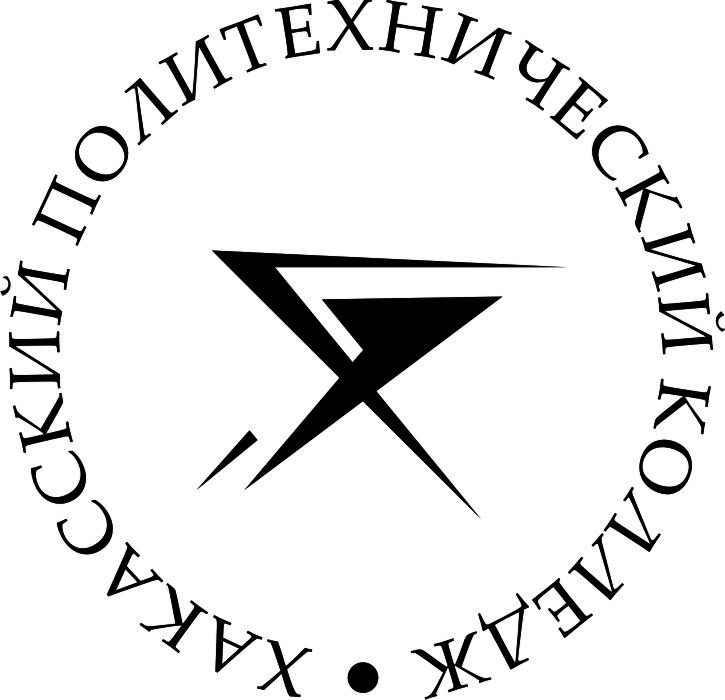 по размещению тестовых заданий в СДО MoodleВ правом верхнем углу в настройках курса выберите «Режим редактирования», затем «Добавить элемент или ресурс». Откроется окно с элементами курса, в котором необходимо найти «Тест» и нажать кнопку «Добавить».Поля, помеченные *, являются обязательными для заполнения. В поле «Название» впишите – История г.Абакана. Фамилия преподавателя. Остальные настройки установлены по умолчанию, по желанию их можно просмотреть. Завершите работу в этом окне нажатием кнопки «Сохранить и вернуться к курсу».Кликните мышкой по названию теста, откроется окно для ввода вопросов. Нажмите кнопку «Редактировать тест» и в открывшемся окне «Добавить» - «Новый вопрос».Для ввода первого вопроса выберите тип вопроса «Короткий ответ» и нажмите кнопку «Добавить». В поле «Название вопроса» впишите цифру 1, в поле «Текст вопроса» скопируйте первый из четырех предложенных вопросов. Каждому правильному ответу будет соответствовать 1 балл, поставьте 1 в поле «Балл по умолчанию». Для данного типа вопроса достаточно вписать в поле «Вариант ответа 1»  правильный ответ. В поле «Оценка» выберите 100%. Завершите ввод первого вопроса кнопкой «Сохранить».Далее добавляем новый вопрос и в открывшемся списке выбираем «Множественный выбор». В поле «Название вопроса» впишите цифру 2, в поле «Текст вопроса» скопируйте второй из четырех предложенных вопросов. Второй вопрос содержит только один правильный ответ. Предложено 4 варианта ответа, которые необходимо скопировать в поля «Вариант ответа». В поле «Оценка» для правильного ответа выбираем 100%, в остальных случаях оставляем «Пусто». Завершите ввод второго вопроса кнопкой «Сохранить».Третий вопрос также имеет тип вопроса «Множественный выбор», в «Текст вопроса» копируем соответствующий вопрос и выбираем «Допускается несколько ответов». Заполняем поля «Вариант ответа». При заполнении полей «Оценка» нужно учесть количество правильных ответов и каждому из них выбрать равное значение. Например, если правильных ответов два, то оценка каждого будет равна 50%; если правильных ответов три, то, соответственно, 33,33333%. Сохраните введенный вопрос.Тип четвертого вопроса «На соответствие». При вводе тестов такого типа нужно учесть, что каждому введенному вопросу должен соответствовать правильный ответ (допускается ввести ответ на пустой вопрос). Сохраните введенный вопрос.Теперь в списке Вы видите четыре вопроса. Нажмите кнопку «Сохранить» и по ссылке вверху страницы перейдите в свой тест «История г.Абакана. Фамилия преподавателя». Вы можете проверить введенные данные, для этого нажмите кнопку «Начать просмотр теста».Закончите работу по добавлению теста нажатием в правом верхнем углу в настройках курса «Завершить редактирование». Теперь тест доступен для подписанных на Ваш курс студентов. Желаем удачи!ПРИЛОЖЕНИЕ 9ОБРАЗЕЦ АНКЕТЫАнкета студента, использующего СДО  Moodle в учебном процессеУкажите Вашу группу _________Укажите дисциплины, при изучении которых использовалась СДО MoodleУкажите виды работ, выполняемых в СДО MoodleОцените интерфейс СДО Moodle (удобство работы, понятность) от 1 до 5. ____Возникали ли у вас трудности при работе с СДО Moodle? Если возникали, то какие 	Оцените, размещённые в СДО Moodle, электронные образовательные ресурсы (материалы) по пятибалльной шкале:Структура  _________  Полнота ___________ Ясность ___________Возникали ли у вас трудности при работе  в СДО Moodle  дома, связанные с техническими проблемами (например, отсутствие доступа в интернет)Повышается ли интерес к занятиям, если они проводятся с использованием СДО Moodle Хотели бы вы использовать СДО Moodle при изучении других дисциплинАнализ анкетированияОпрос проведен в  ГБПОУ РХ ХПК:декабрь 2017 г группа ПРО-21май 2018 г. группа ЭП-31Цель: выявить отношение  обучающихся к  дистанционному  обучению;  степень удовлетворенности образовательным процессом с применением ДОТ.Для достижения цели были поставлены задачи:- Провести бланочное анкетирование;- Провести сравнительный анализ ответов; - Предложить исходя из полученных данных пути решения возможных проблем.В качестве инструмента было выбрано анонимное бланочное анкетирование. Это позволило не отнимать много времени у анкетируемых, раздавать анкеты как сразу группе, так и индивидуально и не требовало наличия компьютерного класса со специальными программами. Анкетные данные позволяли легко перевести ответы в проценты и дать количественный анализ ответов.Всего опрошено 47 студентов очного отделения специальностей «Экономика и бухгалтерский учет (по отраслям) и «Программирование в компьютерных системах».По проблематике дистанционного обучения было предложено ответить на 6 вопросов. Результаты представлены в таблицах Таблица 1. Распределение ответов на вопрос «Укажите виды работ, выполняемых в СДО Moodle »Таблица 2. Распределение ответов на вопрос «Возникали ли у вас трудности при работе с СДО Moodle?»Таблица 3. Распределение ответов на вопрос «Оцените, размещённые в СДО Moodle, электронные образовательные ресурсы (материалы) по пятибалльной шкале»Таблица 4. Распределение ответов на вопрос «Возникали ли у вас трудности при работе  в СДО Moodle  дома, связанные с техническими проблемами (например, отсутствие доступа в интернет)?»Таблица 5. Распределение ответов на вопрос «Повышается ли интерес к занятиям, если они проводятся с использованием СДО Moodle?»Таблица 6. Распределение ответов на вопрос «Хотели бы вы использовать СДО Moodle при изучении других дисциплин?»На основе представленных в таблицах результатов можно сделать следующие выводы: - Большая часть  опрошенных  (93%) считают, что при применении СДО значительно повышается интерес к занятиям;- Незначительная часть студентов  (5%) все таки испытывают трудности в работе с СДО дома;- Размещенные в СДО электронные образовательные ресурсы достаточно интересны,  понятны при изучении (53% опрошенных оценили курсы в 4 балла, 42% поставили 5 баллов. - При распределении видов работ курса наибольший удельный вес, а именно 75% составляют внеаудиторные самостоятельные работы, при этом изучение лекционного материала с применением СДО составляет всего 6%, выполнение практических работ 12%. Необходимо направить усилия на сбалансированное распределение часов курса между видами работ. Анализ результатов  анкетирования  показал,  что  использование СДО в образовательном процессе  имеет  свои  плюсы  и  минусы.  Положительным  результатом  является  то,  что большинство  студентов принимает обучение с использованием элементов  дистанционного обучения.  Они  отмечают,  что  использование СДО имеет  индивидуальный гибкий график обучения, индивидуальный темп.  Обучающиеся хотят применять  дистанционное обучение как дополнительный материал к обычному обучению, пользоваться курсом во время болезни. Однако, большинство опрошенных средний показатель 55% (гр. ЭП-31 – 67%) отдают предпочтение традиционной форме обучения, так как самостоятельно разобрать материал курса сложнее.Вывод о том, что студенты удовлетворены   ходом образовательной деятельности подтверждается следующими фактами: 93 % соглашаются с тем, что с применением ДОТ повышается интерес к занятиям, 95 % довольны качеством материалов, размещенных в СДО Moodle.ПРИЛОЖЕНИЕ 10 Государственное бюджетное профессиональное образовательное учреждение Республики Хакасия«Хакасский политехнический колледж»ВЫПИСКА из ПРОТОКОЛА № 13 от 03.10.2017заседание проектной группы РИПШувалова Л.В.:  По итогам экспертизы отчета РИП были сделаны замечания, в том числе относительно показателей. Запланированные показатели приведены в табличную форму с увязкой на поставленные задачи. Таким образом, Планируемые показатели в ряде случаев завышены: количество участников, охваченных Проектом, невелико; большое количество учебных дисциплин; обновление рабочих программ в соответствии с ФГОС по ТОП-50, в связи с чем, частично изменяется содержание общепрофессиональных дисциплин, вводятся новые профессиональные модули;Не конкретизирован показатель относительно победителей и призеров победителями и призерами олимпиад, конкурсов профессионального мастерства и др.Невозможность отследить результаты, динамику результатов при реализации следующих задач: разработать и теоретически обосновать модель организации образовательной деятельности на основе ЭО; оценить эффективность использования технологии ЭО;Не охвачены студенты заочного отделения.Состоялось обсуждение критериев.Решение:Принять следующие показатели Согласовать критерии оценки результатов инновационной деятельности с куратором  РИП Дьяченко Н.С.Председатель								Л.В.ШуваловаПРИЛОЖЕНИЕ 11 Рост профессиональных компетенций педагогических и руководящих работниковПовышение уровня квалификации педагогов проектной группы:Публикация материалов по теме инновационной деятельности: ПРИЛОЖЕНИЕ 12 План проведения обучающих семинаров на 2017-18 учебный год для преподавателей ХПК, вошедших в рабочую группу.  ПРИЛОЖЕНИЕ 13Государственное бюджетное профессиональное образовательное учреждение Республики Хакасия«Хакасский политехнический колледж»ВЫПИСКА из ПРОТОКОЛА № 13 от 03.10.2017заседание проектной группы РИПУтвердить перечень локальных актов, регламентирующих порядок и особенности реализации образовательных программ с использованием ЭО, ДОТ, а также перечень документов, содержащих требования к условиям организации ЭО:- Положение о разработке ЭОР;- Положение о реализации образовательных программ с применением электронногообучения и дистанционных образовательных технологий;- Положение о порядке доступа педагогических работников к информационно - телекоммуникационным сетям и базам данных, учебным и методическим материалам, музейным фондам, материально-техническим средствам обеспечения образовательной деятельности;- Положение об  электронном  учебно-методическом комплексе дисциплины;- Положение о разработке электронных учебных изданий;- Положение о сетевом взаимодействии;- Приказ о создании Проектной группы;- Приказ о создании Рабочей группы.- Требования к структуре, содержанию и оформлению электронных учебно-методических комплектов;- Инструкция для обучающихся по работе в ЭОС;- Инструкция для педагогических работников по работе в ЭОС;- Инструкция для технических специалистов.Председатель								Л.В.ШуваловаГрафик разработки локальных документов- Шувалова Л.В., зам.директора по УМР- Сухарева Е.Н., зав.заочным отделением- Борисова Ю.Л., преподаватель первой категории- Вопилова С.В., преподаватель первой категории- Гартман Е.П., преподаватель первой категории, руководитель РУМО- Горбачева О.Н., преподаватель первой категории- Кузьмина С.В., преподаватель первой категории, председатель П(Ц)К- Мохова Е.И., преподаватель высшей категории, председатель П(Ц)К- Шушерина О.В., преподаватель высшей категории, председатель П(Ц)К- Астахов И.В., преподаватель первой категории- Бесчастных Е.В., преподаватель высшей категории, председатель П(Ц)К-Головина Е.А.., преподаватель -Кузнецов В.В., преподаватель первой категории, председатель П(Ц)К-Мартынова А.Н., старший методист- Мороз Н.И., преподаватель первой категории, председатель П(Ц)К- Ощепков С.С., заведующий ЦИТ-Петухова И.С., преподаватель первой  категории- Чигирева Л.А., преподаватель первой категорииДОТ Дистанционные образовательные технологии РИП Региональная инновационная площадкаСДОСистема дистанционного обученияЭО Электронное обучение ЭОР Электронные образовательные ресурсы Moodle Модульная объектно-ориентированная динамическая обучающая среда№п\пЗадачи инновационной деятельности отчетного периодаСодержание деятельности (мероприятия)Краткая характеристика полученных результатов по каждой из задач, выводыРазработать и теоретически обосновать модель организации образовательной деятельности на основе электронного обученияРабота проектной группыУтвержден план работы на 2017-2018 уч. г.  Приказ № 11\1-к от 09.01.2017Состав проектной группы:  высшая квалификационная категория – 40% первая квалификационная категория – 60% Разработать и теоретически обосновать модель организации образовательной деятельности на основе электронного обученияФормирование рабочей группыРабочая группа с учетом опыта работы, образования, квалификации сформирована.  Приказ № 43 от 13.09.2017Состав рабочей группы (10 чел.):  высшая квалификационная категория – 20 % первая квалификационная категория – 60%Разработать и теоретически обосновать модель организации образовательной деятельности на основе электронного обученияОпределение потребностей для реализации Проекта Модернизация компьютерной техники для организации работы ЭОС на основе MoodleРазработать комплект нормативно-правовой и учебно-методической документации внедрения электронных образовательных ресурсов и дистанционных образовательных технологийАнализ имеющихся федеральных и региональных нормативных документов, регламентирующих применение электронного обученияПеречень НПАРазработать комплект нормативно-правовой и учебно-методической документации внедрения электронных образовательных ресурсов и дистанционных образовательных технологийРазработка и систематизация комплекса нормативно-правовых документов, регламентирующих применение электронного обученияПоложения, регламентирующие использование ЭО в ГБПОУ РХ ХПКРазработать комплект нормативно-правовой и учебно-методической документации внедрения электронных образовательных ресурсов и дистанционных образовательных технологийРазработка методических рекомендаций по работе в системе СДОИнструкции для преподавателей и обучающихся по работе в системе СДО MoodleРазработать комплект нормативно-правовой и учебно-методической документации внедрения электронных образовательных ресурсов и дистанционных образовательных технологийПодготовка комплекса методических материалов по отдельным дисциплинамУМК по отдельным дисциплинам, подготовленные всеми членами Проектной группы для размещения в ЭОС.  УМК по отдельным дисциплинам, подготовленные членами Рабочей группы для прохождения внутренней экспертизы.Разработать комплект нормативно-правовой и учебно-методической документации внедрения электронных образовательных ресурсов и дистанционных образовательных технологийПроведение встреч с работодателями с целью корректировки содержания программ обученияОткорректированные в соответствии с требованиями работодателей   программы обучения по ПМ.01Разработка программных модулей ПО для КС, ПМ.02 Разработка и администрирование БД для специальности 09.02.03 Протоколы заседаний П(Ц)К специальности 09.02.03.Организовать комплекса мероприятий по повышению уровня компетентности преподавательского состава в применении электронных образовательных ресурсовВнесение изменений в планирование деятельности П(Ц)К и преподавателей колледжаПланы П(Ц)К Индивидуальные планыОрганизовать комплекса мероприятий по повышению уровня компетентности преподавательского состава в применении электронных образовательных ресурсовПланирование сроков проведения и тем для повышения квалификации педагогов – членов проектной группы, а также для проведения обучающих семинаровПлан повышения квалификации членов проектной группыОрганизовать комплекса мероприятий по повышению уровня компетентности преподавательского состава в применении электронных образовательных ресурсовПланирование сроков проведения и тем для обучающих семинаров в рамках сетевого взаимодействия, а так же для членов рабочей группыПлан семинаровОбучающие семинары в рамках РУМО «Информационные технологии в профессиональной деятельности»Организовать комплекса мероприятий по повышению уровня компетентности преподавательского состава в применении электронных образовательных ресурсовПроведение диагностики степени готовности педагогического коллектива к инновационной деятельности с целью увеличения состава РИПАналитическая справка Организовать комплекса мероприятий по повышению уровня компетентности преподавательского состава в применении электронных образовательных ресурсовПривлечение к участию в Проекте образовательные учреждения РХ, заинтересованные в формировании ЭОСИнформирование о работе РИП через сайт колледжа, СМИ.Трансляция опыта работы (публикации, выступления, участие в конкурсах)Сетевое взаимодействие (соглашения о сотрудничестве)Организовать образовательный процесс с использованием ЭО и ДОТПроведение работ по введению в эксплуатацию аппаратно-программных средствСоздана аппаратно – программная среда Проекта. Организована эффективная работа. Организовать образовательный процесс с использованием ЭО и ДОТИспользование в образовательном процессе ЭО, ДОТАнализ работы контрольной группы по внедрению технологий ЭО в образовательный процесс с применением ДОТОрганизовать образовательный процесс с использованием ЭО и ДОТОтслеживание промежуточных результатов, внесение корректив в содержание ПроектаАнализ промежуточных результатов, внесение корректив в Проект№Показатели результативности проектаПланФактПримечание1. Разработать и теоретически обосновать модель организации образовательной деятельности на основе электронного обучения.1. Разработать и теоретически обосновать модель организации образовательной деятельности на основе электронного обучения.1. Разработать и теоретически обосновать модель организации образовательной деятельности на основе электронного обучения.1. Разработать и теоретически обосновать модель организации образовательной деятельности на основе электронного обучения.1. Разработать и теоретически обосновать модель организации образовательной деятельности на основе электронного обучения.Модель организации образовательной деятельности на основе электронного обучения11Модель организации образовательной деятельности на основе электронного обучения разработана в 2017 г. Закреплена в Положении о реализации образовательных программ с применением электронногообучения и дистанционных образовательных технологий (Приложение4)2. Разработать комплект  нормативно-правовой  и учебно-методической документации  внедрения  электронных  образовательных ресурсов и дистанционных образовательных технологий.2. Разработать комплект  нормативно-правовой  и учебно-методической документации  внедрения  электронных  образовательных ресурсов и дистанционных образовательных технологий.2. Разработать комплект  нормативно-правовой  и учебно-методической документации  внедрения  электронных  образовательных ресурсов и дистанционных образовательных технологий.2. Разработать комплект  нормативно-правовой  и учебно-методической документации  внедрения  электронных  образовательных ресурсов и дистанционных образовательных технологий.2. Разработать комплект  нормативно-правовой  и учебно-методической документации  внедрения  электронных  образовательных ресурсов и дистанционных образовательных технологий.Доля нормативно-правового обеспечения Проекта от запланированных показателей, %5045Перечень необходимых документов утвержден Протоколом № 13 от 03.10.2017 Приложение 12заседания проектной группы РИП В разработке 2 Положения.Степень обеспеченности студентов УМК, имеющих внутреннюю рецензию (%)100100УММ, размещенные в ЭОС прошли внутреннюю экспертизу.Ответственное лицо: замдиректора по УМР Шувалова Л.В.Степень обеспеченности студентов УМК, имеющих внешнюю рецензию (%)5-3. Организовать комплекс мероприятий по повышению уровня компетентности преподавательского состава в применении электронных ресурсов.3. Организовать комплекс мероприятий по повышению уровня компетентности преподавательского состава в применении электронных ресурсов.3. Организовать комплекс мероприятий по повышению уровня компетентности преподавательского состава в применении электронных ресурсов.3. Организовать комплекс мероприятий по повышению уровня компетентности преподавательского состава в применении электронных ресурсов.3. Организовать комплекс мероприятий по повышению уровня компетентности преподавательского состава в применении электронных ресурсов.Доля педагогических работников (участников Проекта), вовлеченных в мероприятия по повышению квалификации2045Пункт 2.7Приложения 11,12Доля преподавателей (от участников Проекта), участвующих в конкурсных мероприятиях, грантах, семинарах различных уровней (%)1020Ноябрь 2017г.  Республиканская ярмарка инновационных образовательных проектов (Диплом III степени)Количество организованных и проведенных мероприятий (семинаров, конференций, круглых столов) по теме инновационной деятельности с привлечением педагогических работников Республики Хакасия*15Мероприятия, проводимые преподавателями проектной группы РИП, направлены на повышение квалификации педагогов ГБПОУ РХ ХПК и других образовательных учреждений РХ4. Организовать образовательный процесс с использованием ЭО и ДОТ по специальности 09.02.07 «Информационные системы и программирование»4. Организовать образовательный процесс с использованием ЭО и ДОТ по специальности 09.02.07 «Информационные системы и программирование»4. Организовать образовательный процесс с использованием ЭО и ДОТ по специальности 09.02.07 «Информационные системы и программирование»4. Организовать образовательный процесс с использованием ЭО и ДОТ по специальности 09.02.07 «Информационные системы и программирование»4. Организовать образовательный процесс с использованием ЭО и ДОТ по специальности 09.02.07 «Информационные системы и программирование»Количество обучающихся, вовлеченных в реализацию Проектана очном отделении5051Данные за 2017-2018 уч.г.на заочном отделении20- Внедрение ДОТ в группах нового набораИз них количество обучающихся по специальности 09.02.075025Данные, представленные в таблице за 1 полугодие 2018 г. Данные фактических показателей в полном объеме в настоящее время невозможно отразить, в связи с тем, что с 1 сентября 2018 г. планируется работа в СДО Moodle c обучающимися групп:ПРО-31; ПРО-21; ИС(ВП) -11; ИС(ПРО)-11Доля преподавателей, использующих СДО от общего количества преподавателей (%)1510Данные, представленные в таблице за 1 полугодие 2018 г. Данные фактических показателей в полном объеме в настоящее время невозможно отразить, в связи с тем, что с 1 сентября 2018 г. планируется работа в СДО Moodle c обучающимися групп:ПРО-31; ПРО-21; ИС(ВП) -11; ИС(ПРО)-11Доля, охваченных Проектом учебных дисциплин и профессиональных модулей по специальности 09.02.07102Данные, представленные в таблице за 1 полугодие 2018 г. Данные фактических показателей в полном объеме в настоящее время невозможно отразить, в связи с тем, что с 1 сентября 2018 г. планируется работа в СДО Moodle c обучающимися групп:ПРО-31; ПРО-21; ИС(ВП) -11; ИС(ПРО)-11Доля выпускников, прошедший итоговый демонстрационный экзамен и набравших не менее 80 баллов по 100-бальной шкале от общего числа выпускников по специальности (%)--Количество студентов, ставших победителями и призерами олимпиад, конкурсов профессионального мастерства и др.44Республиканский этап Всероссийской олимпиады профессионального мастерства обучающихся по специальностям среднего профессионального образования  09.02.03 «Программирование в компьютерных системах»,  09.02.04 «Информационные системы (по отраслям)»5. Оценить эффективность использования технологии электронного обучения.5. Оценить эффективность использования технологии электронного обучения.5. Оценить эффективность использования технологии электронного обучения.5. Оценить эффективность использования технологии электронного обучения.5. Оценить эффективность использования технологии электронного обучения.Успеваемость обучающихся, охваченных Проектом, %*100100Качество знаний обучающихся, охваченных Проектом, %*5563,6Отчет преподавателя Лукьяновой Е.П.Количество заключенных договоров с образовательными организациями РХ (по возрастанию)11Наличие публикаций по инновационной работе24БылоСталоКоличество компьютеров в сети колледжа  - 240Количество компьютеров в сети колледжа  - 348.Требуется изменение характеристик ПК, увеличения объема памяти 2-3ГБ, что позволяет работать с любой информацией в интернете.Требуется изменение характеристик ПК, увеличения объема памяти до 4 ГБ, что позволяет работать с любой информацией в интернете.Модернизации преподавательских ПК – изменение объема ОП до 3ГБ – 3 т.р.  на 1 ПКМодернизации преподавательских ПК – изменение объема ОП до 4ГБ – 4 т.р.  на 1 ПКМодернизация студенческих ПКЗамена 50 студенческих ПК – 40 т.р. один ПК.Учебные дисциплины, междисциплинарные курсыКол-во УММ (лекции, практические работы, ВСР)Кол-во УММ (лекции, практические работы, ВСР)ФИО преподавателяУчебные дисциплины, междисциплинарные курсыПланФактФИО преподавателяОП. 04 Документационное обеспечение управления-24Вопилова С.В.ОП.01 Устройство и функционирование вычислительных систем2710Борисова Ю.Л.ЕН.02 Элементы математической логики149Гартман Е.П.ЕН.03 Теория вероятностей и математическая статистика2513Кузьмина С.В., Горбачева О.Н.ОПВ.11Информационные технологии1818Лукьянова Е.П.ПМ.02 Организация деятельности коллектива исполнителей9516Сухарева Е.Н., Вопилова С.В.МДК 04.02 Основы анализа бухгалтерской отчетности5154Мохова Е.И.ОГСЭ.03 Иностранный язык3514Шушерина О.В.ОГСЭВ.05 История Хакасии2323Шувалова Л.В.ДатаФормат мероприятияОтветственныйУчастникиСентябрь 2017Обучающий семинар в рамках сетевого взаимодействия с ГБПОУ РХ ТКХиС Моисеев В.И.Лукьянова Е.П.,Мохова Е.И.Январь 2018  II Открытый региональный чемпионат «Молодые профессионалы» (WorldSkills Russia) Республики Хакасия в 2018 году. Деловая часть. Круглый столШувалова Л.В.Лукьянова Е.П.,Мохова Е.И.,Шушерина О.В.,Кузьмина С.В.,Гартман Е.П.Февраль 2018 Республиканский этап Всероссийской олимпиады профессионального мастерства обучающихся по специальностям среднего профессионального образования 09.02.03 «Программирование в компьютерных системах» и 09.02.04 «Информационные системы (по отраслям)». Заседание РУМОШувалова Л.В., Гартман Е.П.Члены РУМО «Информационные технологии в профессиональной деятельности»Апрель 2018Серия мастер-классов по теме «Профессиональный стандарт и ИКТ-компетенции педагога» в рамках методической недели «Современные образовательные технологии подготовки кадров по ТОП-50»Шувалова Л.В.Лукьянова Е.П.,Вопилова С.В.,Кузьмина С.В.ЛекцииСамостоятельные работы (ВСР)Др. виды работПрактические занятия (работы)Контр. Работы, зачётыДаНетИногдаДаНетИногдаДаНетДаНетВарианты ответов%Лекции6 %Практические работы12 %Самостоятельные работы (ВСР)75%Контрольные работы, зачёты5 %Другие  виды работ2 %Варианты ответов%Да10 %Нет37 %Иногда53%Варианты ответов%1 балл0 %2 балла0 %3 балла5%4 балла53 %5 баллов42 %Варианты ответов%Да5 %Нет87 %Иногда8%Варианты ответов%Да93 %Нет7 %Варианты ответов%Да52%Нет48 %№Показатели результативности проекта20172018201920201. Разработать и теоретически обосновать модель организации образовательной деятельности на основе электронного обучения.1. Разработать и теоретически обосновать модель организации образовательной деятельности на основе электронного обучения.1. Разработать и теоретически обосновать модель организации образовательной деятельности на основе электронного обучения.1. Разработать и теоретически обосновать модель организации образовательной деятельности на основе электронного обучения.1. Разработать и теоретически обосновать модель организации образовательной деятельности на основе электронного обучения.1. Разработать и теоретически обосновать модель организации образовательной деятельности на основе электронного обучения.2. Разработать  комплект  нормативно-правовой  и учебно-методической документации  внедрения  электронных  образовательных ресурсов и дистанционных образовательных технологий.2. Разработать  комплект  нормативно-правовой  и учебно-методической документации  внедрения  электронных  образовательных ресурсов и дистанционных образовательных технологий.2. Разработать  комплект  нормативно-правовой  и учебно-методической документации  внедрения  электронных  образовательных ресурсов и дистанционных образовательных технологий.2. Разработать  комплект  нормативно-правовой  и учебно-методической документации  внедрения  электронных  образовательных ресурсов и дистанционных образовательных технологий.2. Разработать  комплект  нормативно-правовой  и учебно-методической документации  внедрения  электронных  образовательных ресурсов и дистанционных образовательных технологий.2. Разработать  комплект  нормативно-правовой  и учебно-методической документации  внедрения  электронных  образовательных ресурсов и дистанционных образовательных технологий.Степень обеспеченности студентов УМК, имеющих внешнюю рецензию1030701003. Организовать комплекс мероприятий по повышению уровня компетентности преподавательского состава в применении электронных ресурсов.3. Организовать комплекс мероприятий по повышению уровня компетентности преподавательского состава в применении электронных ресурсов.3. Организовать комплекс мероприятий по повышению уровня компетентности преподавательского состава в применении электронных ресурсов.3. Организовать комплекс мероприятий по повышению уровня компетентности преподавательского состава в применении электронных ресурсов.3. Организовать комплекс мероприятий по повышению уровня компетентности преподавательского состава в применении электронных ресурсов.3. Организовать комплекс мероприятий по повышению уровня компетентности преподавательского состава в применении электронных ресурсов.Доля педагогических работников (участников Проекта), вовлеченных в мероприятия по повышению квалификации15203050Доля преподавателей (от участников Проекта), участвующих в конкурсных мероприятиях, грантах, семинарах различных уровней (%)1015204. Организовать образовательный процесс с использованием ЭО и ДОТ по специальности 10.02.03 «Информационная безопасность автоматизированных систем»4. Организовать образовательный процесс с использованием ЭО и ДОТ по специальности 10.02.03 «Информационная безопасность автоматизированных систем»4. Организовать образовательный процесс с использованием ЭО и ДОТ по специальности 10.02.03 «Информационная безопасность автоматизированных систем»4. Организовать образовательный процесс с использованием ЭО и ДОТ по специальности 10.02.03 «Информационная безопасность автоматизированных систем»4. Организовать образовательный процесс с использованием ЭО и ДОТ по специальности 10.02.03 «Информационная безопасность автоматизированных систем»4. Организовать образовательный процесс с использованием ЭО и ДОТ по специальности 10.02.03 «Информационная безопасность автоматизированных систем»Количество обучающихся по специальности 10.02.03 «Информационная безопасность автоматизированных систем», вовлеченных в реализацию проекта255075100Доля преподавателей, использующих СДО от общего количества преподавателей (%)10152025Доля, охваченных Проектом учебных дисциплин и профессиональных модулей по специальности 10.02.03306080100Доля выпускников, прошедший итоговый демонстрационный экзамен и набравших не менее 80 баллов по 100-бальной шкале от общего числа выпускников по специальности (%)50Доля студентов, ставших победителями и призерами олимпиад, конкурсов профессионального мастерства и др.48105. Оценить эффективность использования технологии электронного обучения.5. Оценить эффективность использования технологии электронного обучения.5. Оценить эффективность использования технологии электронного обучения.5. Оценить эффективность использования технологии электронного обучения.5. Оценить эффективность использования технологии электронного обучения.5. Оценить эффективность использования технологии электронного обучения.№Показатели результативности проекта20172018201920201. Разработать и теоретически обосновать модель организации образовательной деятельности на основе электронного обучения.1. Разработать и теоретически обосновать модель организации образовательной деятельности на основе электронного обучения.1. Разработать и теоретически обосновать модель организации образовательной деятельности на основе электронного обучения.1. Разработать и теоретически обосновать модель организации образовательной деятельности на основе электронного обучения.1. Разработать и теоретически обосновать модель организации образовательной деятельности на основе электронного обучения.1. Разработать и теоретически обосновать модель организации образовательной деятельности на основе электронного обучения.модель организации образовательной деятельности на основе электронного обучения*11112. Разработать  комплект  нормативно-правовой  и учебно-методической документации  внедрения  электронных  образовательных ресурсов и дистанционных образовательных технологий.2. Разработать  комплект  нормативно-правовой  и учебно-методической документации  внедрения  электронных  образовательных ресурсов и дистанционных образовательных технологий.2. Разработать  комплект  нормативно-правовой  и учебно-методической документации  внедрения  электронных  образовательных ресурсов и дистанционных образовательных технологий.2. Разработать  комплект  нормативно-правовой  и учебно-методической документации  внедрения  электронных  образовательных ресурсов и дистанционных образовательных технологий.2. Разработать  комплект  нормативно-правовой  и учебно-методической документации  внедрения  электронных  образовательных ресурсов и дистанционных образовательных технологий.2. Разработать  комплект  нормативно-правовой  и учебно-методической документации  внедрения  электронных  образовательных ресурсов и дистанционных образовательных технологий.Доля нормативно-правового обеспечения Проекта от запланированных показателей*105080100Степень обеспеченности студентов УМК, имеющих внутреннюю  рецензию (%)*100100100Степень обеспеченности студентов УМК, имеющих внешнюю рецензию (%)51025503. Организовать комплекс мероприятий по повышению уровня компетентности преподавательского состава в применении электронных ресурсов.3. Организовать комплекс мероприятий по повышению уровня компетентности преподавательского состава в применении электронных ресурсов.3. Организовать комплекс мероприятий по повышению уровня компетентности преподавательского состава в применении электронных ресурсов.3. Организовать комплекс мероприятий по повышению уровня компетентности преподавательского состава в применении электронных ресурсов.3. Организовать комплекс мероприятий по повышению уровня компетентности преподавательского состава в применении электронных ресурсов.3. Организовать комплекс мероприятий по повышению уровня компетентности преподавательского состава в применении электронных ресурсов.Доля педагогических работников (участников Проекта), вовлеченных в мероприятия по повышению квалификации15203050Доля преподавателей (от участников Проекта), участвующих в конкурсных мероприятиях, грантах, семинарах различных уровней (%)101520Количество организованных и проведенных мероприятий (семинаров, конференций, круглых столов) с привлечением педагогических работников Республики Хакасия*1364. Организовать образовательный процесс с использованием ЭО и ДОТ по специальности 09.02.07 «Информационная безопасность автоматизированных систем»4. Организовать образовательный процесс с использованием ЭО и ДОТ по специальности 09.02.07 «Информационная безопасность автоматизированных систем»4. Организовать образовательный процесс с использованием ЭО и ДОТ по специальности 09.02.07 «Информационная безопасность автоматизированных систем»4. Организовать образовательный процесс с использованием ЭО и ДОТ по специальности 09.02.07 «Информационная безопасность автоматизированных систем»4. Организовать образовательный процесс с использованием ЭО и ДОТ по специальности 09.02.07 «Информационная безопасность автоматизированных систем»4. Организовать образовательный процесс с использованием ЭО и ДОТ по специальности 09.02.07 «Информационная безопасность автоматизированных систем»Количество обучающихся, вовлеченных в реализацию Проекта*на очном отделениина заочном отделенииИз них количество обучающихся по специальности 09.02.07255075100Доля преподавателей, использующих СДО от общего количества преподавателей (%)10152025Доля, охваченных Проектом учебных дисциплин и профессиональных модулей по специальности 09.02.07306080100Доля выпускников, прошедший итоговый демонстрационный экзамен и набравших не менее 80 баллов по 100-бальной шкале от общего числа выпускников по специальности (%)50Количество студентов, ставших победителями и призерами олимпиад, конкурсов профессионального мастерства и др.48105. Оценить эффективность использования технологии электронного обучения.5. Оценить эффективность использования технологии электронного обучения.5. Оценить эффективность использования технологии электронного обучения.5. Оценить эффективность использования технологии электронного обучения.5. Оценить эффективность использования технологии электронного обучения.5. Оценить эффективность использования технологии электронного обучения.Успеваемость, %*100100100100Качество, %*Количество заключенных договор с образовательными организациями РХ (по возрастанию)*123Наличие публикаций по инновационной работе*248Формы повышения квалификацииКол-во преподавателейНаименованиеОрганизаторыМагистратура2Диплом магистра по направлению подготовки  09.04.01 Информатика и вычислительная техника. Направленность (профиль) образовательной программы: Информационное и программное обеспечение автоматизированных систем. Форма обучения: очная. Диплом магистра с отличием. Квалификация МАГИСТР 09.04.01 Информатика и вычислительная техника.Курсы повышения квалификации7Он-лайн курсы в рамках Федерального Проекта "Цифровая образовательная среда" по направлениям:Уральский федеральный университет имени первого Президента России Б.Н. Ельцина1Организация методической поддержки, обеспечивающей эффективное освоение обучающимися онлайн-курсовУральский федеральный университет имени первого Президента России Б.Н. Ельцина1Создание нормативно-правового обеспечения для внедрения онлайн-обучения в вузеУральский федеральный университет имени первого Президента России Б.Н. Ельцина2Управление мотивацией участников онлайн-обучения в виртуальной средеУральский федеральный университет имени первого Президента России Б.Н. Ельцина1Организация проектной деятельности обучающихся в виртуальном пространствеУральский федеральный университет имени первого Президента России Б.Н. Ельцина2Использование инструментов электронной информационно-образовательной среды для повышения качества онлайн-обученияУральский федеральный университет имени первого Президента России Б.Н. Ельцина1Подготовка обучающихся к прохождению мероприятий по оценке результатов онлайн-обученияУральский федеральный университет имени первого Президента России Б.Н. Ельцина1Использование современных технологий и методик онлайн-обучения для организации эффективной работы обучающихся в виртуальном образовательном пространствеУральский федеральный университет имени первого Президента России Б.Н. ЕльцинаКурсы повышения квалификации2Вебинары6ИКТ в образовании: инструменты и сценарииКорпорация «Российский учебник»1Интерактивное видео: как создавать и использовать«Университетская библиотека онлайн»3Как активизировать внимание и память дистанционных учениковКомпания «РаКурс»Онлайнконференции2О новых технологиях в обучении EdTech Space 2017ООО «Вебинары»2Цифра: инвестиции в педагогаКорпорация «Российский учебник»Онлайнсеминары1Педагогические аспекты дистанционного обучения. Тренды, перспективы, технологииООО «4Портфолио»1Механизм расчета оплаты труда разработчика дистанционного курсаООО «4Портфолио»Название сборникаОрганизаторНазвание статьиФИО преподавателяСоздание единого информационно-образовательного пространства в рамках реализации ФГОСАО «Издательство «Просвещение»ОГАОУ ДПО «Белгородский институт развития образования».Модель инновационной образовательной деятельности по проектированию и внедрению электронной среды для дистанционного обучения конкурентоспособного специалиста.Шувалова Л.В., Лукьянова Е.П.Инновационные технологии в профессиональном образованииГАУ ДПО «Волгоградская государственная академия последипломного образования»Организация инновационной деятельности в ГБПОУ РХ «Хакасский политехнический колледж»Шувалова Л.В., Лукьянова Е.П.Инновационные технологии в профессиональном образованииГАУ ДПО «Волгоградская государственная академия последипломного образования»Рекомендации по организации дистанционного обучения для людей с ограниченными возможностями здоровьяГорбачева О.Н.Инновационные технологии в профессиональном образованииГАУ ДПО «Волгоградская государственная академия последипломного образования»Использование мультиагентных систем с помощью инструментов имитационного моделирования в учебном процессеГоловина Е.А.№ТемаСроки Ответственный1Ознакомление с комплексом нормативно - методических документов, регламентирующих применение электронного обучения в 
ГБПОУ РХ ХПКноябрьЛукьянова Е.П.2Диагностика степени готовности педагогического коллектива к инновационной деятельностиноябрьБорисова Ю.Л.3Формирование банка  учебно-методической документации для внедрения  электронных образовательных ресурсов и дистанционных образовательных технологийДекабрь-ФевральШувалова Л.В.4Использование свободной системы управления обучением MoodleМартЛукьянова Е.П.5Регистрация в СДО MoodleАпрельМоисеев В.И.6Основы работы в СДО MoodleМайГартман Е.П.№Нормативно-правовые акты201720182019Положение об инновационной деятельности+Положение о разработке ЭОР+Положение об использовании электронного обучения, дистанционных образовательных технологий+Положения о порядке доступа педагогических работников к информационно - телекоммуникационным сетям и базам данных, учебным и методическим материалам, материально-техническим средствам обеспечения образовательной деятельности+Положение об  электронном  учебно-методическом комплексе дисциплины+Положение о разработке электронных учебных изданий+Положение о сетевом взаимодействии+Приказ о создании Проектной группы+Приказ о создании Рабочей группы+Методические материалыТребования к структуре, содержанию и оформлению электронных учебно-методических комплектов+Инструкция для обучающихся по работе в ЭОС+Инструкция для педагогических работников по работе в ЭОСЧасть 1+Часть 2+Часть 3+Инструкция для технических специалистов+